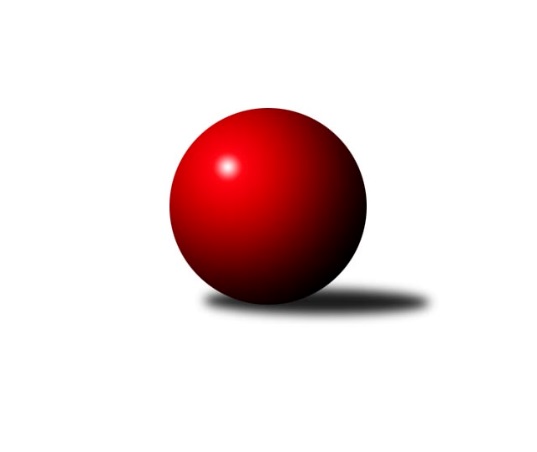 Č.5Ročník 2017/2018	25.5.2024 Mistrovství Prahy 3 2017/2018Statistika 5. kolaTabulka družstev:		družstvo	záp	výh	rem	proh	skore	sety	průměr	body	plné	dorážka	chyby	1.	SK Rapid Praha A	4	4	0	0	25.0 : 7.0 	(28.0 : 20.0)	2337	8	1649	688	54.5	2.	KK Konstruktiva D	4	4	0	0	22.0 : 10.0 	(28.5 : 19.5)	2361	8	1669	692	57	3.	SK Uhelné sklady D	5	3	1	1	23.0 : 17.0 	(30.5 : 29.5)	2298	7	1613	685	51.2	4.	Slavoj Velké Popovice B	5	3	0	2	23.0 : 17.0 	(32.0 : 28.0)	2331	6	1652	679	49.6	5.	KK Dopravní podniky Praha B	5	3	0	2	21.0 : 19.0 	(30.0 : 30.0)	2283	6	1626	656	58.4	6.	KK Dopravní podniky Praha C	5	3	0	2	21.0 : 19.0 	(27.5 : 32.5)	2243	6	1610	633	61.8	7.	KK Konstruktiva Praha E	3	2	0	1	14.0 : 10.0 	(18.0 : 18.0)	2337	4	1665	672	57	8.	SK Meteor Praha C	4	1	2	1	17.0 : 15.0 	(26.5 : 21.5)	2301	4	1697	605	70.5	9.	TJ Sparta Praha B	5	2	0	3	16.0 : 24.0 	(29.0 : 31.0)	2337	4	1676	662	64	10.	TJ Sokol Praha-Vršovice C	5	1	1	3	19.0 : 21.0 	(30.5 : 29.5)	2194	3	1574	620	68.8	11.	TJ Praga Praha B	4	0	2	2	13.0 : 19.0 	(21.5 : 26.5)	2248	2	1594	654	56.5	12.	TJ Sokol Rudná D	4	1	0	3	10.0 : 22.0 	(19.5 : 28.5)	2126	2	1545	580	87.8	13.	TJ Astra  Zahradní Město C	5	1	0	4	17.0 : 23.0 	(31.5 : 28.5)	2319	2	1649	670	58.6	14.	SC Radotín B	4	0	0	4	7.0 : 25.0 	(19.0 : 29.0)	2183	0	1591	591	84.3Tabulka doma:		družstvo	záp	výh	rem	proh	skore	sety	průměr	body	maximum	minimum	1.	Slavoj Velké Popovice B	3	3	0	0	19.0 : 5.0 	(21.0 : 15.0)	2358	6	2506	2260	2.	KK Konstruktiva D	3	3	0	0	17.0 : 7.0 	(22.5 : 13.5)	2438	6	2521	2354	3.	SK Rapid Praha A	2	2	0	0	12.0 : 4.0 	(15.0 : 9.0)	2488	4	2543	2432	4.	KK Dopravní podniky Praha C	2	2	0	0	11.0 : 5.0 	(13.0 : 11.0)	2242	4	2243	2241	5.	SK Uhelné sklady D	2	2	0	0	11.0 : 5.0 	(12.0 : 12.0)	2297	4	2302	2291	6.	KK Dopravní podniky Praha B	3	2	0	1	14.0 : 10.0 	(20.0 : 16.0)	2250	4	2255	2242	7.	TJ Sokol Praha-Vršovice C	3	1	1	1	13.0 : 11.0 	(20.5 : 15.5)	2200	3	2315	2072	8.	KK Konstruktiva Praha E	1	1	0	0	7.0 : 1.0 	(7.0 : 5.0)	2382	2	2382	2382	9.	TJ Sparta Praha B	2	1	0	1	8.0 : 8.0 	(13.0 : 11.0)	2454	2	2471	2437	10.	TJ Sokol Rudná D	2	1	0	1	8.0 : 8.0 	(13.0 : 11.0)	2160	2	2191	2129	11.	SK Meteor Praha C	2	0	1	1	7.0 : 9.0 	(13.5 : 10.5)	2442	1	2442	2441	12.	TJ Praga Praha B	2	0	1	1	6.0 : 10.0 	(12.5 : 11.5)	2264	1	2316	2211	13.	TJ Astra  Zahradní Město C	2	0	0	2	5.0 : 11.0 	(12.0 : 12.0)	2310	0	2326	2293	14.	SC Radotín B	2	0	0	2	2.0 : 14.0 	(9.0 : 15.0)	2120	0	2123	2117Tabulka venku:		družstvo	záp	výh	rem	proh	skore	sety	průměr	body	maximum	minimum	1.	SK Rapid Praha A	2	2	0	0	13.0 : 3.0 	(13.0 : 11.0)	2261	4	2262	2260	2.	SK Meteor Praha C	2	1	1	0	10.0 : 6.0 	(13.0 : 11.0)	2231	3	2363	2099	3.	SK Uhelné sklady D	3	1	1	1	12.0 : 12.0 	(18.5 : 17.5)	2298	3	2450	2171	4.	KK Konstruktiva D	1	1	0	0	5.0 : 3.0 	(6.0 : 6.0)	2283	2	2283	2283	5.	KK Konstruktiva Praha E	2	1	0	1	7.0 : 9.0 	(11.0 : 13.0)	2314	2	2348	2280	6.	KK Dopravní podniky Praha B	2	1	0	1	7.0 : 9.0 	(10.0 : 14.0)	2299	2	2459	2139	7.	TJ Astra  Zahradní Město C	3	1	0	2	12.0 : 12.0 	(19.5 : 16.5)	2322	2	2400	2265	8.	KK Dopravní podniky Praha C	3	1	0	2	10.0 : 14.0 	(14.5 : 21.5)	2236	2	2271	2210	9.	TJ Sparta Praha B	3	1	0	2	8.0 : 16.0 	(16.0 : 20.0)	2298	2	2330	2267	10.	TJ Praga Praha B	2	0	1	1	7.0 : 9.0 	(9.0 : 15.0)	2241	1	2476	2005	11.	TJ Sokol Praha-Vršovice C	2	0	0	2	6.0 : 10.0 	(10.0 : 14.0)	2191	0	2208	2173	12.	SC Radotín B	2	0	0	2	5.0 : 11.0 	(10.0 : 14.0)	2214	0	2230	2198	13.	Slavoj Velké Popovice B	2	0	0	2	4.0 : 12.0 	(11.0 : 13.0)	2318	0	2402	2234	14.	TJ Sokol Rudná D	2	0	0	2	2.0 : 14.0 	(6.5 : 17.5)	2109	0	2173	2044Tabulka podzimní části:		družstvo	záp	výh	rem	proh	skore	sety	průměr	body	doma	venku	1.	SK Rapid Praha A	4	4	0	0	25.0 : 7.0 	(28.0 : 20.0)	2337	8 	2 	0 	0 	2 	0 	0	2.	KK Konstruktiva D	4	4	0	0	22.0 : 10.0 	(28.5 : 19.5)	2361	8 	3 	0 	0 	1 	0 	0	3.	SK Uhelné sklady D	5	3	1	1	23.0 : 17.0 	(30.5 : 29.5)	2298	7 	2 	0 	0 	1 	1 	1	4.	Slavoj Velké Popovice B	5	3	0	2	23.0 : 17.0 	(32.0 : 28.0)	2331	6 	3 	0 	0 	0 	0 	2	5.	KK Dopravní podniky Praha B	5	3	0	2	21.0 : 19.0 	(30.0 : 30.0)	2283	6 	2 	0 	1 	1 	0 	1	6.	KK Dopravní podniky Praha C	5	3	0	2	21.0 : 19.0 	(27.5 : 32.5)	2243	6 	2 	0 	0 	1 	0 	2	7.	KK Konstruktiva Praha E	3	2	0	1	14.0 : 10.0 	(18.0 : 18.0)	2337	4 	1 	0 	0 	1 	0 	1	8.	SK Meteor Praha C	4	1	2	1	17.0 : 15.0 	(26.5 : 21.5)	2301	4 	0 	1 	1 	1 	1 	0	9.	TJ Sparta Praha B	5	2	0	3	16.0 : 24.0 	(29.0 : 31.0)	2337	4 	1 	0 	1 	1 	0 	2	10.	TJ Sokol Praha-Vršovice C	5	1	1	3	19.0 : 21.0 	(30.5 : 29.5)	2194	3 	1 	1 	1 	0 	0 	2	11.	TJ Praga Praha B	4	0	2	2	13.0 : 19.0 	(21.5 : 26.5)	2248	2 	0 	1 	1 	0 	1 	1	12.	TJ Sokol Rudná D	4	1	0	3	10.0 : 22.0 	(19.5 : 28.5)	2126	2 	1 	0 	1 	0 	0 	2	13.	TJ Astra  Zahradní Město C	5	1	0	4	17.0 : 23.0 	(31.5 : 28.5)	2319	2 	0 	0 	2 	1 	0 	2	14.	SC Radotín B	4	0	0	4	7.0 : 25.0 	(19.0 : 29.0)	2183	0 	0 	0 	2 	0 	0 	2Tabulka jarní části:		družstvo	záp	výh	rem	proh	skore	sety	průměr	body	doma	venku	1.	TJ Astra  Zahradní Město C	0	0	0	0	0.0 : 0.0 	(0.0 : 0.0)	0	0 	0 	0 	0 	0 	0 	0 	2.	KK Konstruktiva D	0	0	0	0	0.0 : 0.0 	(0.0 : 0.0)	0	0 	0 	0 	0 	0 	0 	0 	3.	SC Radotín B	0	0	0	0	0.0 : 0.0 	(0.0 : 0.0)	0	0 	0 	0 	0 	0 	0 	0 	4.	TJ Sokol Rudná D	0	0	0	0	0.0 : 0.0 	(0.0 : 0.0)	0	0 	0 	0 	0 	0 	0 	0 	5.	KK Konstruktiva Praha E	0	0	0	0	0.0 : 0.0 	(0.0 : 0.0)	0	0 	0 	0 	0 	0 	0 	0 	6.	TJ Praga Praha B	0	0	0	0	0.0 : 0.0 	(0.0 : 0.0)	0	0 	0 	0 	0 	0 	0 	0 	7.	TJ Sparta Praha B	0	0	0	0	0.0 : 0.0 	(0.0 : 0.0)	0	0 	0 	0 	0 	0 	0 	0 	8.	Slavoj Velké Popovice B	0	0	0	0	0.0 : 0.0 	(0.0 : 0.0)	0	0 	0 	0 	0 	0 	0 	0 	9.	KK Dopravní podniky Praha B	0	0	0	0	0.0 : 0.0 	(0.0 : 0.0)	0	0 	0 	0 	0 	0 	0 	0 	10.	KK Dopravní podniky Praha C	0	0	0	0	0.0 : 0.0 	(0.0 : 0.0)	0	0 	0 	0 	0 	0 	0 	0 	11.	SK Uhelné sklady D	0	0	0	0	0.0 : 0.0 	(0.0 : 0.0)	0	0 	0 	0 	0 	0 	0 	0 	12.	TJ Sokol Praha-Vršovice C	0	0	0	0	0.0 : 0.0 	(0.0 : 0.0)	0	0 	0 	0 	0 	0 	0 	0 	13.	SK Meteor Praha C	0	0	0	0	0.0 : 0.0 	(0.0 : 0.0)	0	0 	0 	0 	0 	0 	0 	0 	14.	SK Rapid Praha A	0	0	0	0	0.0 : 0.0 	(0.0 : 0.0)	0	0 	0 	0 	0 	0 	0 	0 Zisk bodů pro družstvo:		jméno hráče	družstvo	body	zápasy	v %	dílčí body	sety	v %	1.	Stanislava Sábová 	SK Uhelné sklady D 	5	/	5	(100%)	7	/	10	(70%)	2.	Šarlota Smutná 	KK Konstruktiva D 	4	/	4	(100%)	8	/	8	(100%)	3.	Ladislav Musil 	Slavoj Velké Popovice B 	4	/	4	(100%)	7	/	8	(88%)	4.	Miroslav Viktorin 	TJ Sparta Praha B 	4	/	4	(100%)	6	/	8	(75%)	5.	Jaroslav Pleticha ml.	KK Konstruktiva D 	4	/	4	(100%)	5	/	8	(63%)	6.	Miroslav Málek 	KK Dopravní podniky Praha C 	4	/	4	(100%)	4	/	8	(50%)	7.	Radovan Šimůnek 	TJ Astra  Zahradní Město C 	4	/	5	(80%)	9	/	10	(90%)	8.	Antonín Švarc 	KK Dopravní podniky Praha B 	4	/	5	(80%)	8	/	10	(80%)	9.	Marek Sedlák 	TJ Astra  Zahradní Město C 	4	/	5	(80%)	7	/	10	(70%)	10.	Petr Stoklasa 	KK Dopravní podniky Praha C 	4	/	5	(80%)	6.5	/	10	(65%)	11.	Karel Wolf 	TJ Sokol Praha-Vršovice C 	4	/	5	(80%)	6.5	/	10	(65%)	12.	Václav Rauvolf 	TJ Sokol Praha-Vršovice C 	4	/	5	(80%)	6	/	10	(60%)	13.	Vladimír Strnad 	TJ Sokol Praha-Vršovice C 	4	/	5	(80%)	6	/	10	(60%)	14.	Antonín Tůma 	SK Rapid Praha A 	3	/	3	(100%)	5	/	6	(83%)	15.	Jan Petráček 	SK Meteor Praha C 	3	/	3	(100%)	5	/	6	(83%)	16.	František Pudil 	SK Rapid Praha A 	3	/	3	(100%)	5	/	6	(83%)	17.	Josef Pokorný 	SK Rapid Praha A 	3	/	3	(100%)	4	/	6	(67%)	18.	Tomáš Jícha 	Slavoj Velké Popovice B 	3	/	3	(100%)	4	/	6	(67%)	19.	Ondřej Maňour 	TJ Praga Praha B 	3	/	4	(75%)	7	/	8	(88%)	20.	Jindřich Habada 	KK Dopravní podniky Praha B 	3	/	4	(75%)	7	/	8	(88%)	21.	Jaroslav Mařánek 	TJ Sokol Rudná D 	3	/	4	(75%)	6	/	8	(75%)	22.	Petr Valta 	SK Rapid Praha A 	3	/	4	(75%)	6	/	8	(75%)	23.	Jana Dušková 	SK Uhelné sklady D 	3	/	4	(75%)	6	/	8	(75%)	24.	Jitka Kudějová 	SK Uhelné sklady D 	3	/	4	(75%)	5	/	8	(63%)	25.	Čeněk Zachař 	Slavoj Velké Popovice B 	3	/	5	(60%)	7	/	10	(70%)	26.	Emilie Somolíková 	Slavoj Velké Popovice B 	3	/	5	(60%)	6	/	10	(60%)	27.	Vojtěch Kostelecký 	TJ Astra  Zahradní Město C 	3	/	5	(60%)	6	/	10	(60%)	28.	st. Hnátek st.	KK Dopravní podniky Praha B 	3	/	5	(60%)	5	/	10	(50%)	29.	Einar Bareš 	KK Dopravní podniky Praha B 	3	/	5	(60%)	4	/	10	(40%)	30.	Zdeněk Míka 	SK Meteor Praha C 	2	/	2	(100%)	3	/	4	(75%)	31.	Pavel Šimek 	SC Radotín B 	2	/	2	(100%)	2	/	4	(50%)	32.	Václav Šrajer 	SK Meteor Praha C 	2	/	3	(67%)	5	/	6	(83%)	33.	Zbyněk Lébl 	KK Konstruktiva Praha E 	2	/	3	(67%)	4	/	6	(67%)	34.	Stanislava Švindlová 	KK Konstruktiva Praha E 	2	/	3	(67%)	4	/	6	(67%)	35.	Bohumír Musil 	KK Konstruktiva Praha E 	2	/	3	(67%)	3	/	6	(50%)	36.	Martin Podhola 	SK Rapid Praha A 	2	/	3	(67%)	2	/	6	(33%)	37.	Jiří Čihák 	KK Konstruktiva D 	2	/	4	(50%)	5	/	8	(63%)	38.	Václav Vejvoda 	TJ Sokol Rudná D 	2	/	4	(50%)	5	/	8	(63%)	39.	Petr Fišer 	TJ Sokol Rudná D 	2	/	4	(50%)	5	/	8	(63%)	40.	Karel Mašek 	SK Meteor Praha C 	2	/	4	(50%)	4.5	/	8	(56%)	41.	Petr Mašek 	KK Konstruktiva D 	2	/	4	(50%)	4.5	/	8	(56%)	42.	Tomáš Kudweis 	TJ Astra  Zahradní Město C 	2	/	4	(50%)	4	/	8	(50%)	43.	Martin Kovář 	TJ Praga Praha B 	2	/	4	(50%)	4	/	8	(50%)	44.	Petr Kapal 	Slavoj Velké Popovice B 	2	/	4	(50%)	4	/	8	(50%)	45.	Jan Váňa 	KK Konstruktiva D 	2	/	4	(50%)	4	/	8	(50%)	46.	Vít Kluganost 	TJ Praga Praha B 	2	/	4	(50%)	3	/	8	(38%)	47.	Vít Fikejzl 	TJ Sparta Praha B 	2	/	4	(50%)	3	/	8	(38%)	48.	Jiří Svoboda 	SK Meteor Praha C 	2	/	4	(50%)	3	/	8	(38%)	49.	Jiří Štoček 	KK Dopravní podniky Praha C 	2	/	4	(50%)	3	/	8	(38%)	50.	Vítěslav Hampl 	SK Rapid Praha A 	2	/	4	(50%)	2	/	8	(25%)	51.	Kamila Svobodová 	TJ Sparta Praha B 	2	/	5	(40%)	6.5	/	10	(65%)	52.	Karel Svitavský 	TJ Sokol Praha-Vršovice C 	2	/	5	(40%)	6	/	10	(60%)	53.	Petra Švarcová 	KK Dopravní podniky Praha C 	2	/	5	(40%)	6	/	10	(60%)	54.	Libor Povýšil 	SK Uhelné sklady D 	2	/	5	(40%)	5	/	10	(50%)	55.	Milan Švarc 	KK Dopravní podniky Praha C 	2	/	5	(40%)	5	/	10	(50%)	56.	Petr Štich 	SK Uhelné sklady D 	2	/	5	(40%)	4.5	/	10	(45%)	57.	Markéta Dymáčková 	Slavoj Velké Popovice B 	2	/	5	(40%)	4	/	10	(40%)	58.	Jana Myšičková 	TJ Sokol Praha-Vršovice C 	2	/	5	(40%)	4	/	10	(40%)	59.	Eva Hucková 	SC Radotín B 	1	/	1	(100%)	2	/	2	(100%)	60.	Luboš Machulka 	TJ Sokol Rudná D 	1	/	1	(100%)	1	/	2	(50%)	61.	Vlastimil Chlumský 	KK Konstruktiva Praha E 	1	/	1	(100%)	1	/	2	(50%)	62.	Tatiana Vydrová 	SC Radotín B 	1	/	2	(50%)	3	/	4	(75%)	63.	Ivo Vávra 	TJ Sokol Praha-Vršovice C 	1	/	2	(50%)	2	/	4	(50%)	64.	Jindra Kafková 	SK Uhelné sklady D 	1	/	2	(50%)	2	/	4	(50%)	65.	Petr Peřina 	TJ Astra  Zahradní Město C 	1	/	2	(50%)	1.5	/	4	(38%)	66.	František Vondráček 	KK Konstruktiva Praha E 	1	/	2	(50%)	1	/	4	(25%)	67.	Jaroslav Klíma 	SK Uhelné sklady D 	1	/	2	(50%)	1	/	4	(25%)	68.	Vojtěch Roubal 	SK Rapid Praha A 	1	/	3	(33%)	3	/	6	(50%)	69.	Milan Perman 	KK Konstruktiva Praha E 	1	/	3	(33%)	3	/	6	(50%)	70.	Miroslav Tomeš 	KK Dopravní podniky Praha B 	1	/	3	(33%)	3	/	6	(50%)	71.	Jiří Neumajer 	TJ Sparta Praha B 	1	/	3	(33%)	3	/	6	(50%)	72.	Jiří Třešňák 	SK Meteor Praha C 	1	/	3	(33%)	2	/	6	(33%)	73.	Petr Kšír 	TJ Praga Praha B 	1	/	3	(33%)	2	/	6	(33%)	74.	Martin Kozdera 	TJ Astra  Zahradní Město C 	1	/	3	(33%)	2	/	6	(33%)	75.	Jiřina Beranová 	KK Konstruktiva Praha E 	1	/	3	(33%)	2	/	6	(33%)	76.	Tomáš Smékal 	TJ Praga Praha B 	1	/	4	(25%)	4.5	/	8	(56%)	77.	Jan Vácha 	TJ Sparta Praha B 	1	/	4	(25%)	4	/	8	(50%)	78.	Radek Pauk 	SC Radotín B 	1	/	4	(25%)	4	/	8	(50%)	79.	Vladimír Dvořák 	SC Radotín B 	1	/	4	(25%)	4	/	8	(50%)	80.	Květa Dvořáková 	SC Radotín B 	1	/	4	(25%)	3	/	8	(38%)	81.	Jiří Cernstein 	SK Meteor Praha C 	1	/	4	(25%)	3	/	8	(38%)	82.	Jaroslav Michálek 	KK Dopravní podniky Praha C 	1	/	4	(25%)	2	/	8	(25%)	83.	Martin Štochl 	KK Dopravní podniky Praha B 	1	/	4	(25%)	2	/	8	(25%)	84.	Zdeněk Cepl 	TJ Sparta Praha B 	1	/	5	(20%)	2.5	/	10	(25%)	85.	Zdenka Cachová 	KK Konstruktiva D 	0	/	1	(0%)	1	/	2	(50%)	86.	Jiří Hofman 	SK Rapid Praha A 	0	/	1	(0%)	1	/	2	(50%)	87.	Jaroslav Novák 	SK Meteor Praha C 	0	/	1	(0%)	1	/	2	(50%)	88.	Lukáš Jirsa 	TJ Praga Praha B 	0	/	1	(0%)	1	/	2	(50%)	89.	Jan Kalina 	SC Radotín B 	0	/	1	(0%)	0	/	2	(0%)	90.	Bohumil Plášil 	KK Dopravní podniky Praha B 	0	/	1	(0%)	0	/	2	(0%)	91.	Miloslav Dvořák 	TJ Sokol Rudná D 	0	/	1	(0%)	0	/	2	(0%)	92.	Vojtěch Máca 	KK Konstruktiva D 	0	/	1	(0%)	0	/	2	(0%)	93.	Jan Kratochvíl 	Slavoj Velké Popovice B 	0	/	1	(0%)	0	/	2	(0%)	94.	Lukáš Korta 	KK Konstruktiva D 	0	/	2	(0%)	1	/	4	(25%)	95.	Dagmar Svobodová 	KK Dopravní podniky Praha B 	0	/	2	(0%)	1	/	4	(25%)	96.	Helena Machulková 	TJ Sokol Rudná D 	0	/	2	(0%)	1	/	4	(25%)	97.	Vlasta Nováková 	SK Uhelné sklady D 	0	/	2	(0%)	0	/	4	(0%)	98.	Zdeněk Mašek 	TJ Sokol Rudná D 	0	/	3	(0%)	1.5	/	6	(25%)	99.	Lucie Hlavatá 	TJ Astra  Zahradní Město C 	0	/	3	(0%)	1	/	6	(17%)	100.	Karel Hnátek ml.	KK Dopravní podniky Praha C 	0	/	3	(0%)	1	/	6	(17%)	101.	Miloš Dudek 	SC Radotín B 	0	/	3	(0%)	1	/	6	(17%)	102.	Jakub Jetmar 	TJ Astra  Zahradní Město C 	0	/	3	(0%)	1	/	6	(17%)	103.	Radil Karel 	TJ Sokol Praha-Vršovice C 	0	/	3	(0%)	0	/	6	(0%)	104.	Martin Jelínek 	TJ Praga Praha B 	0	/	3	(0%)	0	/	6	(0%)	105.	Martin Šimek 	SC Radotín B 	0	/	3	(0%)	0	/	6	(0%)	106.	Gabriela Jirásková 	Slavoj Velké Popovice B 	0	/	3	(0%)	0	/	6	(0%)	107.	Jiří Lankaš 	TJ Sparta Praha B 	0	/	4	(0%)	2	/	8	(25%)	108.	Jana Fišerová 	TJ Sokol Rudná D 	0	/	4	(0%)	0	/	8	(0%)Průměry na kuželnách:		kuželna	průměr	plné	dorážka	chyby	výkon na hráče	1.	Meteor, 1-2	2452	1728	723	44.0	(408.7)	2.	SK Žižkov Praha, 1-4	2423	1696	726	50.7	(403.9)	3.	KK Konstruktiva Praha, 1-4	2358	1679	679	64.3	(393.1)	4.	Zahr. Město, 1-2	2332	1666	665	57.0	(388.8)	5.	KK Konstruktiva Praha, 5-6	2321	1690	631	76.0	(386.9)	6.	Velké Popovice, 1-2	2301	1643	657	59.5	(383.5)	7.	Karlov, 1-2	2269	1627	642	71.5	(378.3)	8.	Zvon, 1-2	2261	1606	655	56.8	(376.9)	9.	SK Žižkov, 1-2	2233	1581	652	49.1	(372.3)	10.	Radotín, 1-2	2203	1592	610	74.3	(367.2)	11.	TJ Sokol Rudná, 1-2	2180	1568	611	80.5	(363.4)	12.	Vršovice, 1-2	2168	1599	569	85.2	(361.4)Nejlepší výkony na kuželnách:Meteor, 1-2TJ Praga Praha B	2476	2. kolo	Stanislava Sábová 	SK Uhelné sklady D	441	5. koloSK Uhelné sklady D	2450	5. kolo	Jan Petráček 	SK Meteor Praha C	429	5. koloSK Meteor Praha C	2442	2. kolo	Jiří Svoboda 	SK Meteor Praha C	428	2. koloSK Meteor Praha C	2441	5. kolo	Ondřej Maňour 	TJ Praga Praha B	428	2. kolo		. kolo	Vít Kluganost 	TJ Praga Praha B	427	2. kolo		. kolo	Jan Petráček 	SK Meteor Praha C	424	2. kolo		. kolo	Jana Dušková 	SK Uhelné sklady D	421	5. kolo		. kolo	Martin Kovář 	TJ Praga Praha B	420	2. kolo		. kolo	Zdeněk Míka 	SK Meteor Praha C	418	5. kolo		. kolo	Václav Šrajer 	SK Meteor Praha C	416	2. koloSK Žižkov Praha, 1-4SK Rapid Praha A	2543	5. kolo	Martin Podhola 	SK Rapid Praha A	469	5. koloKK Konstruktiva D	2514	3. kolo	František Pudil 	SK Rapid Praha A	453	1. koloSK Rapid Praha A	2432	1. kolo	Jiří Čihák 	KK Konstruktiva D	448	3. koloSK Rapid Praha A	2426	3. kolo	Radovan Šimůnek 	TJ Astra  Zahradní Město C	438	5. koloTJ Astra  Zahradní Město C	2400	5. kolo	Vojtěch Kostelecký 	TJ Astra  Zahradní Město C	434	5. koloKK Dopravní podniky Praha C	2227	1. kolo	Petr Mašek 	KK Konstruktiva D	432	3. kolo		. kolo	Petr Valta 	SK Rapid Praha A	432	3. kolo		. kolo	Vojtěch Máca 	KK Konstruktiva D	426	3. kolo		. kolo	Petr Valta 	SK Rapid Praha A	424	5. kolo		. kolo	Josef Pokorný 	SK Rapid Praha A	423	3. koloKK Konstruktiva Praha, 1-4KK Konstruktiva D	2521	4. kolo	Jindřich Habada 	KK Dopravní podniky Praha B	471	2. koloTJ Sparta Praha B	2471	4. kolo	Jaroslav Pleticha ml.	KK Konstruktiva D	469	4. koloKK Dopravní podniky Praha B	2459	2. kolo	Čeněk Zachař 	Slavoj Velké Popovice B	452	4. koloKK Konstruktiva D	2439	2. kolo	Emilie Somolíková 	Slavoj Velké Popovice B	441	4. koloTJ Sparta Praha B	2437	2. kolo	Šarlota Smutná 	KK Konstruktiva D	438	2. koloSlavoj Velké Popovice B	2402	4. kolo	Jan Váňa 	KK Konstruktiva D	438	2. koloKK Konstruktiva D	2354	1. kolo	Ladislav Musil 	Slavoj Velké Popovice B	436	4. koloTJ Astra  Zahradní Město C	2300	1. kolo	Zdeněk Cepl 	TJ Sparta Praha B	434	4. koloSC Radotín B	2198	2. kolo	Radovan Šimůnek 	TJ Astra  Zahradní Město C	434	1. koloTJ Praga Praha B	2005	4. kolo	Jaroslav Pleticha ml.	KK Konstruktiva D	433	2. koloZahr. Město, 1-2SK Meteor Praha C	2363	4. kolo	Jan Petráček 	SK Meteor Praha C	428	4. koloKK Konstruktiva Praha E	2348	2. kolo	Karel Mašek 	SK Meteor Praha C	418	4. koloTJ Astra  Zahradní Město C	2326	2. kolo	Radovan Šimůnek 	TJ Astra  Zahradní Město C	412	2. koloTJ Astra  Zahradní Město C	2293	4. kolo	Tomáš Kudweis 	TJ Astra  Zahradní Město C	411	2. kolo		. kolo	Marek Sedlák 	TJ Astra  Zahradní Město C	411	2. kolo		. kolo	Jiří Cernstein 	SK Meteor Praha C	410	4. kolo		. kolo	Tomáš Kudweis 	TJ Astra  Zahradní Město C	408	4. kolo		. kolo	Zbyněk Lébl 	KK Konstruktiva Praha E	404	2. kolo		. kolo	Bohumír Musil 	KK Konstruktiva Praha E	403	2. kolo		. kolo	Vojtěch Kostelecký 	TJ Astra  Zahradní Město C	397	2. koloKK Konstruktiva Praha, 5-6KK Konstruktiva Praha E	2382	5. kolo	Miroslav Viktorin 	TJ Sparta Praha B	429	5. koloKK Konstruktiva Praha E	2323	3. kolo	Bohumír Musil 	KK Konstruktiva Praha E	424	5. koloSK Meteor Praha C	2320	3. kolo	Zbyněk Lébl 	KK Konstruktiva Praha E	418	3. koloTJ Sparta Praha B	2298	5. kolo	Jan Petráček 	SK Meteor Praha C	410	3. kolo		. kolo	Zbyněk Lébl 	KK Konstruktiva Praha E	401	5. kolo		. kolo	František Vondráček 	KK Konstruktiva Praha E	399	3. kolo		. kolo	Jiří Svoboda 	SK Meteor Praha C	398	3. kolo		. kolo	Stanislava Švindlová 	KK Konstruktiva Praha E	396	5. kolo		. kolo	Jiřina Beranová 	KK Konstruktiva Praha E	396	5. kolo		. kolo	František Vondráček 	KK Konstruktiva Praha E	394	5. koloVelké Popovice, 1-2Slavoj Velké Popovice B	2506	1. kolo	Petr Kapal 	Slavoj Velké Popovice B	444	1. koloTJ Sparta Praha B	2330	1. kolo	Miroslav Viktorin 	TJ Sparta Praha B	431	1. koloSlavoj Velké Popovice B	2307	3. kolo	Čeněk Zachař 	Slavoj Velké Popovice B	430	1. koloSlavoj Velké Popovice B	2260	5. kolo	Ladislav Musil 	Slavoj Velké Popovice B	430	3. koloSC Radotín B	2230	5. kolo	Emilie Somolíková 	Slavoj Velké Popovice B	428	1. koloTJ Sokol Rudná D	2173	3. kolo	Emilie Somolíková 	Slavoj Velké Popovice B	423	3. kolo		. kolo	Tomáš Jícha 	Slavoj Velké Popovice B	419	1. kolo		. kolo	Čeněk Zachař 	Slavoj Velké Popovice B	415	5. kolo		. kolo	Vít Fikejzl 	TJ Sparta Praha B	402	1. kolo		. kolo	Tomáš Jícha 	Slavoj Velké Popovice B	402	5. koloKarlov, 1-2KK Konstruktiva Praha E	2319	1. kolo	Petra Švarcová 	KK Dopravní podniky Praha C	429	5. koloTJ Praga Praha B	2316	3. kolo	Milan Perman 	KK Konstruktiva Praha E	426	1. koloSK Uhelné sklady D	2274	3. kolo	Martin Kovář 	TJ Praga Praha B	423	1. koloKK Dopravní podniky Praha C	2271	5. kolo	Zbyněk Lébl 	KK Konstruktiva Praha E	417	1. koloTJ Praga Praha B	2227	1. kolo	Ondřej Maňour 	TJ Praga Praha B	417	5. koloTJ Praga Praha B	2211	5. kolo	Jindra Kafková 	SK Uhelné sklady D	410	3. kolo		. kolo	Bohumír Musil 	KK Konstruktiva Praha E	406	1. kolo		. kolo	Vít Kluganost 	TJ Praga Praha B	400	5. kolo		. kolo	Jana Dušková 	SK Uhelné sklady D	397	3. kolo		. kolo	Ondřej Maňour 	TJ Praga Praha B	395	1. koloZvon, 1-2SK Uhelné sklady D	2302	2. kolo	Petr Štich 	SK Uhelné sklady D	428	4. koloSK Uhelné sklady D	2291	4. kolo	Jana Dušková 	SK Uhelné sklady D	425	2. koloKK Konstruktiva Praha E	2280	4. kolo	Jitka Kudějová 	SK Uhelné sklady D	425	4. koloTJ Sokol Praha-Vršovice C	2173	2. kolo	Zbyněk Lébl 	KK Konstruktiva Praha E	409	4. kolo		. kolo	Jana Myšičková 	TJ Sokol Praha-Vršovice C	404	2. kolo		. kolo	Jitka Kudějová 	SK Uhelné sklady D	403	2. kolo		. kolo	Bohumír Musil 	KK Konstruktiva Praha E	392	4. kolo		. kolo	Jiřina Beranová 	KK Konstruktiva Praha E	390	4. kolo		. kolo	Václav Rauvolf 	TJ Sokol Praha-Vršovice C	385	2. kolo		. kolo	Petr Štich 	SK Uhelné sklady D	382	2. koloSK Žižkov, 1-2KK Konstruktiva D	2283	5. kolo	Jindřich Habada 	KK Dopravní podniky Praha B	442	1. koloKK Dopravní podniky Praha B	2255	3. kolo	Jiří Čihák 	KK Konstruktiva D	415	5. koloKK Dopravní podniky Praha B	2252	5. kolo	Jindřich Habada 	KK Dopravní podniky Praha B	407	5. koloKK Dopravní podniky Praha C	2243	2. kolo	Václav Rauvolf 	TJ Sokol Praha-Vršovice C	401	4. koloKK Dopravní podniky Praha B	2242	1. kolo	Petra Švarcová 	KK Dopravní podniky Praha C	398	2. koloKK Dopravní podniky Praha C	2241	4. kolo	Miroslav Málek 	KK Dopravní podniky Praha C	398	3. koloSlavoj Velké Popovice B	2234	2. kolo	Antonín Švarc 	KK Dopravní podniky Praha B	395	5. koloKK Dopravní podniky Praha C	2210	3. kolo	Petr Stoklasa 	KK Dopravní podniky Praha C	393	3. koloTJ Sokol Praha-Vršovice C	2208	4. kolo	Jaroslav Pleticha ml.	KK Konstruktiva D	392	5. koloSK Uhelné sklady D	2171	1. kolo	Stanislava Sábová 	SK Uhelné sklady D	392	1. koloRadotín, 1-2TJ Astra  Zahradní Město C	2265	3. kolo	Petr Fišer 	TJ Sokol Rudná D	445	1. koloSK Rapid Praha A	2260	4. kolo	Vojtěch Kostelecký 	TJ Astra  Zahradní Město C	415	3. koloTJ Sokol Rudná D	2255	1. kolo	Miloš Dudek 	SC Radotín B	403	1. koloSC Radotín B	2200	1. kolo	Martin Podhola 	SK Rapid Praha A	403	4. koloSC Radotín B	2123	4. kolo	Luboš Machulka 	TJ Sokol Rudná D	400	1. koloSC Radotín B	2117	3. kolo	Radek Pauk 	SC Radotín B	399	3. kolo		. kolo	Květa Dvořáková 	SC Radotín B	392	3. kolo		. kolo	Tomáš Kudweis 	TJ Astra  Zahradní Město C	382	3. kolo		. kolo	Pavel Šimek 	SC Radotín B	382	4. kolo		. kolo	Květa Dvořáková 	SC Radotín B	381	1. koloTJ Sokol Rudná, 1-2SK Rapid Praha A	2262	2. kolo	Jaroslav Mařánek 	TJ Sokol Rudná D	414	2. koloTJ Sokol Rudná D	2191	4. kolo	Luboš Machulka 	TJ Sokol Rudná D	396	4. koloKK Dopravní podniky Praha B	2139	4. kolo	Petr Fišer 	TJ Sokol Rudná D	396	4. koloTJ Sokol Rudná D	2129	2. kolo	Antonín Tůma 	SK Rapid Praha A	394	2. kolo		. kolo	Petr Valta 	SK Rapid Praha A	390	2. kolo		. kolo	Vojtěch Roubal 	SK Rapid Praha A	389	2. kolo		. kolo	František Pudil 	SK Rapid Praha A	388	2. kolo		. kolo	Petr Fišer 	TJ Sokol Rudná D	379	2. kolo		. kolo	Jaroslav Mařánek 	TJ Sokol Rudná D	373	4. kolo		. kolo	st. Hnátek st.	KK Dopravní podniky Praha B	373	4. koloVršovice, 1-2TJ Sokol Praha-Vršovice C	2315	5. kolo	Vladimír Strnad 	TJ Sokol Praha-Vršovice C	440	5. koloTJ Sparta Praha B	2267	3. kolo	Miroslav Viktorin 	TJ Sparta Praha B	414	3. koloTJ Sokol Praha-Vršovice C	2214	3. kolo	Václav Rauvolf 	TJ Sokol Praha-Vršovice C	402	3. koloSK Meteor Praha C	2099	1. kolo	Václav Rauvolf 	TJ Sokol Praha-Vršovice C	400	5. koloTJ Sokol Praha-Vršovice C	2072	1. kolo	Karel Wolf 	TJ Sokol Praha-Vršovice C	398	3. koloTJ Sokol Rudná D	2044	5. kolo	Vladimír Strnad 	TJ Sokol Praha-Vršovice C	398	1. kolo		. kolo	Ivo Vávra 	TJ Sokol Praha-Vršovice C	396	5. kolo		. kolo	Vít Fikejzl 	TJ Sparta Praha B	385	3. kolo		. kolo	Vladimír Strnad 	TJ Sokol Praha-Vršovice C	385	3. kolo		. kolo	Václav Šrajer 	SK Meteor Praha C	383	1. koloČetnost výsledků:	7.0 : 1.0	4x	6.0 : 2.0	8x	5.0 : 3.0	7x	4.0 : 4.0	4x	3.0 : 5.0	5x	2.0 : 6.0	5x	1.0 : 7.0	2x